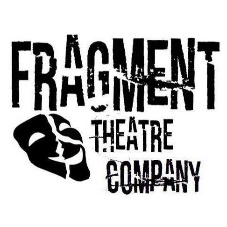 Rehearsal Schedule 	Monday 24th – Sunday 30th April 2017DateTimeRoomPurposeWho’s NeededTues 25th April5.30pm-7.30pmMB1010Laura’s Room DescriptionChloe, Joe, Brodie, Rob, LucyFri 28th April1pm-4pmMB1009Creation of Laura/ShadowsEveryone